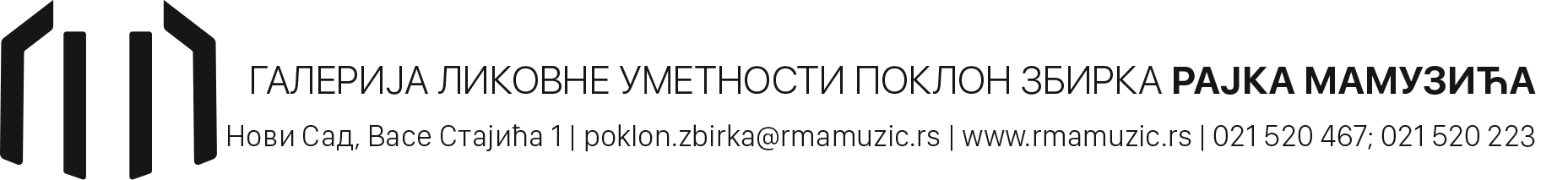 Број: 31Дана: 25.01.2021.г.П  Р  О  Г  Р  А  М        Р  А  Д  АГалерије ликовне уметности поклон збирке Рајка Мамузићаза 2021.годинуУ Новом Саду, јануар 2021.годинеНа основу члана 2. тачка 58. члана 28. Закона о буџетском систему ("Службени гласник РС" број 54/2009...149/2020.), члана 44. Закона о култури ("Службени гласник РС" бр.72/2009, 13/2016 и 30/2016-исправка-6/2020) и члана 43. Статута Галерије ликовне уметности поклон збирке Рајка Мамузића, Управни одбор Галерије ликовне уметности поклон збирке Рајка Мамузића из Новог Сада је на својој електронској седници, одржаној дана 25.01.2021. године, донео  ПРОГРАМ   РАДА     ГАЛЕРИЈЕ ЛИКОВНЕ УМЕТНОСТИ ПОКЛОН ЗБИРКЕ РАЈКА МАМУЗИЋА   ЗА 2021. ГОДИНУ Профил корисника буџетских средставаГалерија ликовне уметности поклон збирка Рајка Мамузића (у даљем тексту Галерија) основана је Решењем Скупштине Општина Нови Сад бр. 020/256-73 од 15.11.1973. године, на основу Уговора дародавца Рајка Мамузића и Скупштине Општина Нови Сад бр: 123/72 од 15.12.1972. године. Скупштина Аутономне Покрајине Војводине преузела је права и обавезе Града из напред наведеног Уговора Одлуком бр:6-32/84 од 27. децембра 1984. године, а Влада Аутономне Покрајине Војводине преузела је основачка права над Галеријом Покрајинском скупштинском одлуком о преношењу оснивачких права над установама културе које је основала Аутономна Покрајина Војводина Број 022-13/2010 од 11.октобра 2010. године.Зграда Галерије је изграђена на парцели бр. 577/1 К.О. Нови Сад 1922. године по пројекту архитекте Филипа Шмита и адаптирана 1974.године за своју садашњу намену. Одлуком бр: 69/92-1-9 Скупштине Града Новог Сада од 24.09.1992. године зграда је проглашена за значајно непокретно културно добро-споменик културе.Галерија располаже са три изложбене етаже, канцеларијским простором, радионицама, два депоа и двориштем.Галерија у свом фонду чува ликовна остварења прве послератне генерације српских сликара. Збирка садржи уља, цртеже, графике, скулптуре и таписерије. Припадајући разним уметничким групама (Децембарска група, група Једанаесторица, Самостални, Београдска група, Париски круг) 35 уметника својим радом обележили су историју савремене српске ликовне уметности после Другог светског рата.Галерија функционише као модерна установа музејско-галеријског типа. Приређују се тематске, самосталне и ретроспективне изложбе, размењују се програми са сродним институцијама, и одржавају предавања о ауторима. Судским поравнањем закљученим пред Општинским судом у Новом Саду број П-8437/2006 од 17. новембра 2006. године, између наследника Рајка Мамузића с једне стране и А.П.Војводине с друге стране, измењене су одредбе основног Уговора бр 123/72 из 1973. године у смислу давања веће слободе у пословању Галерији. У складу са наведеним судским поравнањем Галерија може организовати и изложбе аутора који нису заступљени у фонду, али који су генерацијски, тематски или на други начин у вези са стваралаштвом уметника заступљених у збирци. Надаље, измене подразумевају и могућност организовања других културних манифестација, могућност давања дела на послугу другим музејима, откуп уметничких дела и сл.Делатност Галерије се искључиво финансира из буџета.Одговорно лице - директор Галерије Име и презиме: Владислав ШешлијаЈМБГ: 3010965800014Датум именовања: 26.02.2020.г.Надлежност установе: Oбављање културне делатности-истраживање, заштита и коришћење културног наслеђа (на основу Закона о култури „Службени гласник РС“ број: 72/2009, 13/2016, 30/2016-исправка 6/2020 ), Закона о културним добрима „Службени гласник РС“ број: 71/94), Закона о јавним службама „Службени гласник РС“ број 42/91 и 71/94).Делатност Галерије обављају стручна лица за стручне, правне, економске и техничке  послове. Опис основне делатности:Шифра делатности установе: 9102-делатност музеја, галерија и збиркиОпис делатности:-истраживање и евидентирање добара која уживају претходну заштиту;предлагање и утврђивање културних добара;-вођење регистра и документације о културним добрима;- пружање стручне помоћи на чувању и одржавању културних добарасопственицима и     корисницима тих добара;-старање о коришћењу културних добара у сврхе одређене законом;-предлагање и праћење спровођења мера заштите културних добара;-прикупљање, сређивање, чување, одржавање и коришћење покретних културних  добара;-спровођење мера техничке и физичке заштите културних добара;-издавање публикација о културним добрима и о резултатима рада на њиховој заштити;-излагање културних добара, организовање предавања и других пригодних облика  културно-образовних делатнисти;-други послови у области заштите културних добара утврђени законом и на основу њега.Правни основ за доношење Програма рада садржан је у члану 2. тачка 58. Закона о буџетском систему ("Службени гласник РС"бр.54/2009... 149/2020.) у члану 10. Закона о култури („Службени гласник РС“ бр. 72/2009, 13/2016 и 30/2016-исправка 6/2020) који прописује да се средства за финансирање или суфинансирање програма и пројеката, као и уметничких односно стручних и научних истраживања у појединим областима културене делатности, обезбеђују у буџету Републике Србије, буџету АП Војводине, буџету јединица ликалне самоуправе, а додељују се у складу са прописима којима се уређује контрола државне помоћи и другим законима.ИНДИКАТОРИ И ЦИЉЕВИ ЗА ПРОЈЕКТЕ УСТАНОВА У ОБЛАСТИ ЗАШТИТЕ И ОЧУВАЊА КУЛТУРНОГ НАСЛЕЂА НА ГОДИШЊЕМ НИВОУПА 1. РЕДОВНЕ ИНСТИТУЦИОНАЛНЕ АКТИВНОСИ И ПОДРШКА РАДУ УСТАНОВЕ1. СТАЛНИ ТРОШКОВИНазив пројекта:Трошкови платног прометаРуководилац пројекта: Владислав Шешлија, директорЦиљ пројекта: Исплата трошкова платног промета и банкарских услугаОпис:  У току наредне године предвиђају се средства за исплату  трошкова  платног               промета и трошкова банкарских услугаИндикатор: Број обављених трансакција  Коментар - Идикатор зависи од обима услуге платног промета и банкарских услугаНазив пројекта:Трошкови за енергетске услугеРуководилац пројекта: Владислав Шешлија, директорЦиљ појекта: Исплата трошкова за пружене енергетске услуге за електричну енергију                           и за трошкове централног грејањаОпис: У циљу редовног и ефикасног обављања своје делатности Галерија прибавља             потребне количине електричне енергије као и енергије за загревање             изложбеног и радног простора Галерије.Индикатор: Број и висина рачуна за испоручене услуге  Коментар-Индикатор зависи од количине испоручених енергетских услуга. Назив пројекта:Трошкови за комуналне услугеРуководилац пројекта: Владислав Шешлија, директорЦиљ пројекта: Исплата трошкова за испоручене комуналне услуге Опис: У циљу редовног и ефикасног обављања своје делатности Галерија прибавља                 услуге водовода и канализације, услуге редовног одржавања што је у               надлежности градске чистоће као и остале комуналне услугеИндикатор: Број рачуна за комуналне услуге Коментар- Индикатор зависи од висине испоручених комуналних услуга1.4.- Назив пројекта:Исплата трошкова за услуге комуникацијеРуководилац пројекта: Владислав Шешлија, директорЦиљ пројекта: Исплата трошкова за испоручене услуге комуникацијеОпис: У циљу редовног и ефикасног обављања своје делатности Галерија прибавља                 услуге комуникације, што подразумева услуге телефона, интернета као и услуга               поште и доставеИндикатор: Број и висина рачуна за телефон, интернет, поштанске услугеКоментар- Индикатор зависи од количине испоручених услуга комуникације1.5.- Назив пројекта: Исплата трошкова за потребе осигурањаРуководилац пројекта: Владислав Шешлија, директорЦиљ пројекта: Исплата трошкова за потребе осигурањаОпис: У циљу редовног и ефикасног обављања своје делатности Галерија прибавља                 услуге осигурања имовине што обухвата осигурање зграде, уметничког фонда и             основних средстава од свих ризика у осигурању, као и осигурање запослених и             осигурање од делатностиИндикатор - Број полиса осигурањаКоментар- Индикатор зависи од  одобрених средставаТРОШКОВИ ПУТОВАЊА У ЗЕМЉИ2.1.Назив пројекта:Трошкови службених путовања у земљи Руководилац пројекта: Владислав Шешлија, директорЦиљ пројекта:Исплата трошкова за службена путовања у земљиОпис: Трошкови путовања у оквиру  редовног рада Галерије. Ови трошкови             подразумевају трошкове дневница (исхране) на службеном путу, затим             трошкове превоза на службеном путу у земљи (авион, аутобус, воз и сл.) и             трошкове смештаја на службеном путу. Индикатор - Број путовања Коментар-Индикатор зависи од  одобрених средтава за ту намену 
2.2.Назив пројекта  Трошкови службених путовања у иностранство Руководилац пројекта: Владислав Шешлија, директорЦиљ пројекта:Исплата трошкова за службена путовања у иностранствоОпис:. Трошкови путовања у оквиру  редовног рада Галерије. Ови трошкови              подразумевају трошкове дневница (исхране) на службеном путу у                иностранству, затим,трошкове превоза на службеном путу у иностранству              (авион, аутобус, воз и сл.) и трошкове смештаја на службеном путу у              иностранству.  Индикатор - Број путовања Коментар-Индикатор зависи од  одобрених средтава за ту намену УСЛУГЕ ПО УГОВОРУНазив пројекта: Закључивање уговора за реализацију административних  услугаРуководилац пројекта: Владислав Шешлија, директорЦиљ пројекта: прибављање довољног броја административних услугаОпис: Ови трошкови подразумевају издатке за неке рачуноводствене услуге као и  за            остале административне услуге. Индикатор - Број уговора закључених у циљу реализације администаратвивних услуга. Коментар-Индикатор зависи од  одобрених средтава за ту намену 3.2 Назив пројекта:Закључивање уговора за реализацију компјутерскихуслуга Руководилац пројекта: Владислав Шешлија, директорЦиљ пројекта -Уговори којима се  реализују компјутерске услугеОпис:Ова услуга подразумева сервис рачунара, одржавање софтвера, дијагностику,            инсталирање свих постојећих оперативних система, надоградњу система и            пружање свих савета у вези са рачунарском опремом. Идикатор-број уговора за израду и одржавање софтфера и осталих компјутерских                     услуга.  Коментар-Индикатор зависи од одобрених средстава.3.3 Назив пројекта: Услуга образовања и усавршавања запосленихРуководилац пројекта: Владислав Шешлија, директорЦиљ пројекта - Уговори којима се  реализују услуге образовања и усавршавања запосленихОпис:Ова услуга подразумева издатке за котизације за семинаре, курсеве разних програма оспособљавања, стицања сертификата и остали издаци. Идикатор-број одржаних курсева-семинара за запослене.  Коментар-Индикатор зависи од одобрених средстава.3.4. Назив пројекта-Стручне услуге Руководилац пројекта: Владислав Шешлија, директорЦиљ пројекта - Уговори којима се  реализују различите стручне услуге Опис:Ова услуга подразумева издатке за стручне услуге које обухватају  трошкове -седнице управних и надзорних одбора, трошкове ангажовања лица за обављање привремених и повремених послова, трошкови мерења отпора на громобранској инсталацији, мерења оптерећења на електичној мрежи, услуге обезбеђења објекта и имовине, услуге заступања, услуге ревизије, услуге финансијских саветника као и остале стручне услуге у вези са обављањем делатности. Идикатор-број закључених уговора.  Коментар-Индикатор зависи од одобрених средстава3.5. Назив пројекта-Услуге за домаћинство и угоститељствоРуководилац пројекта: Владислав Шешлија, директорЦиљ пројекта - Уговори којима се  реализују услуге за домаћинство и угоститељство.Опис:Ова услуга подразумева издатке за услуге које обухватају  трошкове прања прозора, тракастих завеса, хемијског чишћења као и угоститељске услуге које су потребне приликом отварања изложби, организовања округлих столова и слично. Идикатор-број закључених уговора.  Коментар-Индикатор зависи од одобрених средстава3.6. Назив пројекта:Набавка услуга за репрезентацијуРуководилац пројекта: Владислав Шешлија, директорЦиљ пројекта - Уговори којима се  реализују услуге репрезентацијеОпис:Ова услуга подразумева издатке за услуге кетеринга и остале издатке за репрезентацију. Индикатор-количина прибављених услуга за репрезентацијуКоментар-Индикатор зависи од прилива средстава из буџета3.7. Назив пројкта: Остале опште услугеРуководилац пројекта: Владислав Шешлија, директорЦиљ пројекта - Уговори којима се  реализују остале опште услугеОпис:Ова услуга подразумева издатке за извршење осталих општих услуга око превоза, чишћења фасаде и неких других сличних услуга.Идикатор-број уговора у циљу реализације напред наведених послова.  Коментар-Индикатор зависи од одобрених средстава3.7. Назив пројкта: Медицинске услугеРуководилац пројекта: Владислав Шешлија, директорЦиљ пројекта -провера здравственог стања запослених  у зависности од радног места. Опис:Ова услуга подразумева издатке за проверу здравственог стања запослених  онда када је то неопходно у циљу безбедног обављања делатности.Идикатор-број здравствених прегледа.  Коментар-Индикатор зависи од насталих потреба.4 ТЕКУЋЕ ПОПРАВКЕ И ОДРЖАВАЊЕ4.1. Назив пројекта: Текуће поправке и одржавање зградеРуководилац пројекта: Владислав Шешлија, директорЦиљ п ројекта - одржавање зграде и припадајућег двориштау уредном стањуОпис:Ови радови подразумевају одржавање изложбених сала и канцеларијског блока у функционалном стању што значи скидање старих наслага боје на зидовима, глетовање зидова и поновно кречење зидова, фарбање прозора и врата, замена дотрајале и нефункционалне расвете новом, хобловање и лакирање паркета где је то неопходно, сређивање и одржавање дворишта као и остали радови на одржавању објектаИндикатор -број радова на поправци и одржавању зградеКоментар-Индикатор зависи од одобрених средстава4.2. Назив пројекта: Поправка и одржавање опремеРуководилац пројекта: Владислав Шешлија, директорЦиљ пројекта - одржавање опреме у уредном стањуОпис: Ови трошкови подразумевају издатке за редовно одржавање рачунарске и друге опремеИндикатор -број поправљене опреме што зависи од старости постојеће опреме као и од                          могућности за њено осавремељавањеКоментар:Индикатор зависи од стања исправности постојеће опреме5.НАБАВКА МАТEРИЈАЛА5.1. Назив пројекта:Набавка административног материјалаРуководилац пројекта: Владислав Шешлија, директорЦиљ пројекта - набавка административног материјалаОпис: Овај пројекат подразумева набавку потребног канцеларијског материјала за редовно пословање Галерије као и опрему за раднике обезбеђењаИндикатор - количина набављеног административног мареијалаКоментар-Индикатор зависи од прилива средстава из буџета5.2.Назив пројекта:Набавка материјала за усавршавање запосленихРуководилац пројекта: Владислав Шешлија, директорЦиљ пројекта - набавка материјала за усавршавање запосленихОпис: Овај пројекат подразумева набавку потребног материјала за усавршавање  запослених што подразумева набавку разних публикација, часописа, гласила као и стручне литературе за редовне потребе запослених и стручне литературе за образовање запосленихИндикатор - Број набављене литературе за запослене Коментар-Индикатор зависи од прилива средстава из буџета5.3. Назив пројекта: Набавка материјала за одржавање хигијенеРуководилац пројекта: Владислав Шешлија, директорЦиљ пројекта - набавка материјала за хигијену у циљу редовног одржавања објектаОпис: Овај пројекат подразумева набавку потребног материјала за хигијену што подразумева набавку хемијских средстава за чишћење као и другог инвентара за одржавање хигијенеИндикатор - количина набављеног материјала за хигијенуКоментар-Индикатор зависи од прилива средстава из буџета6. ЗГРАДЕ И ГРАЂЕВИНСКИ ОБЈЕКТИ6.1.Назив пројекта:Капитално одржавање зграда и објекатаРуководилац пројекта: Владислав Шешлија, директорЦиљ пројекта - инвестиционо одржавање објектаОпис: Галерија планира за следећу годину извођење радова на инвестиционом              одржавању зграде Галерије, у Новом Саду, Васе Стајића 1. Индикатор:изведени радови на инвестиционом одржав ању зграде Коментар- Индикатор зависи од прилива средстава из буџета7. НАБАВКА МАШИНА И ОПРЕМЕ7.1. Назив пројекта: Набавка административне опремеРуководилац пројекта: Владислав Шешлија, директорЦиљ пројекта - набавка административне опреме у циљу редовног пословања ГалеријеОпис: Овај пројекат подразумева набавку потребне административне опреме-             компјтера, скенера, штампача,клима уређаја и сличноИндикатор  Број и врста набављене административне опреме -комјутера,клима                       уређаја,скенера и сл. Коментар- Индикатор зависи од прилива средстава из буџета7.2. Назив пројекта: Набавка опреме за  јавну безбедностРуководилац пројекта: Владислав Шешлија, директорЦиљ пројекта - набавка опреме за јавну безбедност подразумева набавку уређаја за                               детекцију металних предмета и набавку  других механичких и /или                               електромеханичких средстава и уређеја у циљу извођења                             техничке заштите и безбедног пословања Галерије.Опис: Овај пројекат подразумева набавку опреме за јавну безбедност као што су                          уређаји за  детекцију металних предмета и набавку  других механичких и                                /или   електромеханичких средстава и уређеја у циљу јавне безбедности.Индикатор-Број прибављене опреме за јавну безбедностКоментар- Индикатор зависи од висине одобрених средставаПРОГРАМСКА ДЕЛАТНОСТПА 2. ИЗЛОЖБЕНЕ И ИЗДАВАЧКЕ ДЕЛАТНОСТИ                        Коментар                      Постоји могућност недовољно                      одобрених средстава   1. УСЛУГЕ ПО УГОВОРУНазив пројекта: Услуге информисања.Руководилац пројекта: Владислав Шешлија, директорЦиљ пројекта:прибављање најповољнијег понуђача за штампање материјала.Опис:Ови трошкови подразумевају издатке за штампање каталога, монографија, банера, позивница, плаката, флајера и другог пропагандног материјала који прати на адекватан начин реализацију изложби предвиђених програмом рада. Индикатор - Број уговора. Коментар-Индикатор зависи од  одобрених средстава за ту намену.  1.2. Назив пројекта: Услуге образовања, културе и спортаРуководилац пројекта: Владислав Шешлија, директорЦиљ пројекта:закључивање уговора за услуге културе.Опис:Ови трошкови подразумевају издатке за услуге културе као што су: дизајн, припрема за штампу каталога, монографија, банера, позивница, плаката, флајера и другог пропагандног материјала, каталогизација публикација, ауторски хонорари за превођење текста и рецензију каталога, фотографске услуге и остале услуге везане за делатност Галерије. Индикатор - Број уговора. Коментар-Индикатор зависи од  одобрених средстава за ту намену. 2.НАБАВКА МАТEРИЈАЛА2.1. Назив пројекта:Материјал за образовање, културу и спортРуководилац пројекта: Владислав Шешлија, директорЦиљ пројекта - набавка материјала за културуОпис: Овај пројекат подразумева набавку креп трака за паковање уметничких експоната, ваздушне пуцкетаве фолије, уложака за скалпел, разних ексера,вијака,лењира и другог материјала који служи за опрему експоната ради њиховог излагања или чувања и паковања за транспорт ради планиране реконструкције зграде.Индикатор - количина набављеног материјала за културу.Коментар-Индикатор зависи од прилива средстава из буџета3.НАБАВКА МАШИНА И ОПРЕМЕ3.1. Назив пројекта: Набавка опрема за образовање, науку, културу и спорт Руководилац пројекта: Владислав Шешлија, директорЦиљ пројекта - набавка опреме за културуОпис: Овај пројекат подразумева набавку опреме за културу што обухвата набавку опреме за радионицу и то стону стегу, е-брусилицу и други адекватан ручни алат.Индикатор  Број и врста набављене опреме за културу. Коментар- Индикатор зависи од прилива средстава из буџетаНЕМАТАТЕРИЈАЛНА ИМОВИНАНазив пројекта: Набавка нематеријалне имовинеРуководилац пројекта: Владислав Шешлија, директорЦиљ пројекта - набавка нематеријалне имовинеОпис: Овај пројекат подразумева набавку компјутерског софтвера за праћење и унапређење комплетног пословања Галерије, затим набавку разних књижевних и уметничких дела као и набавку осталих нематеријалних основних средстава.Индикатор  Број и врста набављене нематеријалне имовине. Коментар- Индикатор зависи од прилива средстава из буџетаПРОЈЕКТИПАПРОГРАМСКА АКТИВНОСТ 12021008ПРОГРАМСКА АКТИВНОСТ 12021008ПРОГРАМСКА АКТИВНОСТ 12021008ПРОГРАМСКА АКТИВНОСТ 12021008ПРОГРАМСКА АКТИВНОСТ 12021008ПРОГРАМСКА АКТИВНОСТ 12021008ПРОГРАМСКА АКТИВНОСТ 12021008ПРОГРАМСКА АКТИВНОСТ 1202100812021008 Подршка раду установа у области заштите и очувања културног наслеђа12021008 Подршка раду установа у области заштите и очувања културног наслеђаЦиљ 1Истражена, евидентирана и заштићена културна баштина на основу законаИстражена, евидентирана и заштићена културна баштина на основу законаИстражена, евидентирана и заштићена културна баштина на основу законаИстражена, евидентирана и заштићена културна баштина на основу законаИстражена, евидентирана и заштићена културна баштина на основу законаИстражена, евидентирана и заштићена културна баштина на основу законаИстражена, евидентирана и заштићена културна баштина на основу законаИстражена, евидентирана и заштићена културна баштина на основу законаИндикатор 1.1Назив: Број реализованих пројеката истраживања, валоризације и заштите (конзервације/рестаурације) културних добараНазив: Број реализованих пројеката истраживања, валоризације и заштите (конзервације/рестаурације) културних добараБазна вредност20212022202220232023Извор верификације: Извештаји реализатора Програма и пројеката, Програм рада за 2021.г.; интерне евиденције установеИзвор верификације: Извештаји реализатора Програма и пројеката, Програм рада за 2021.г.; интерне евиденције установе223333Коментар: Индикатор се изражава на годишњем нивоу. Базна година 2020.Коментар: Индикатор се изражава на годишњем нивоу. Базна година 2020.Коментар: Индикатор се изражава на годишњем нивоу. Базна година 2020.Коментар: Индикатор се изражава на годишњем нивоу. Базна година 2020.Коментар: Индикатор се изражава на годишњем нивоу. Базна година 2020.Коментар: Индикатор се изражава на годишњем нивоу. Базна година 2020.Коментар: Индикатор се изражава на годишњем нивоу. Базна година 2020.Коментар: Индикатор се изражава на годишњем нивоу. Базна година 2020.Индикатор 1.2Назив: Број новонабављених предмета покретне културне баштине, софтвера за електронске евиденције и стручних публикација (нематеријална имовина)Назив: Број новонабављених предмета покретне културне баштине, софтвера за електронске евиденције и стручних публикација (нематеријална имовина)Базна вредност20212022202220232023Извор верификације: Извештаји реализатора Програма и пројеката, Програм рада за 2021.г.;  интерне евиденције установеИзвор верификације: Извештаји реализатора Програма и пројеката, Програм рада за 2021.г.;  интерне евиденције установе303235353737Коментар: Индикатор се изражава на годишњем нивоу. Базна година 2020.Коментар: Индикатор се изражава на годишњем нивоу. Базна година 2020.Коментар: Индикатор се изражава на годишњем нивоу. Базна година 2020.Коментар: Индикатор се изражава на годишњем нивоу. Базна година 2020.Коментар: Индикатор се изражава на годишњем нивоу. Базна година 2020.Коментар: Индикатор се изражава на годишњем нивоу. Базна година 2020.Коментар: Индикатор се изражава на годишњем нивоу. Базна година 2020.Коментар: Индикатор се изражава на годишњем нивоу. Базна година 2020.Циљ 2Доступна и на савремен начин презентована културна баштина АПВДоступна и на савремен начин презентована културна баштина АПВДоступна и на савремен начин презентована културна баштина АПВДоступна и на савремен начин презентована културна баштина АПВДоступна и на савремен начин презентована културна баштина АПВДоступна и на савремен начин презентована културна баштина АПВДоступна и на савремен начин презентована културна баштина АПВДоступна и на савремен начин презентована културна баштина АПВИндикатор 2.1Назив: Број изложби, презентација/промоција, едукативних и других јавних програмаНазив: Број изложби, презентација/промоција, едукативних и других јавних програмаБазна вредност20212022202220232023Извор верификације: Извештаји реализатора Програма и пројеката, Програм рада за 2021.г.; интерне евиденције установеИзвор верификације: Извештаји реализатора Програма и пројеката, Програм рада за 2021.г.; интерне евиденције установе151315151616Коментар: Индикатор се изражава на годишњем нивоу. Базна година 2020.Коментар: Индикатор се изражава на годишњем нивоу. Базна година 2020.Коментар: Индикатор се изражава на годишњем нивоу. Базна година 2020.Коментар: Индикатор се изражава на годишњем нивоу. Базна година 2020.Коментар: Индикатор се изражава на годишњем нивоу. Базна година 2020.Коментар: Индикатор се изражава на годишњем нивоу. Базна година 2020.Коментар: Индикатор се изражава на годишњем нивоу. Базна година 2020.Коментар: Индикатор се изражава на годишњем нивоу. Базна година 2020.Индикатор 2.2Назив: Број дигитализованих културних добара о којима се старају установе заштите културних добара Назив: Број дигитализованих културних добара о којима се старају установе заштите културних добара Базна вредност20212022202220232023Извор верификације: Извештаји реализатора Програма и пројеката, Програм рада за 2021.г.; интерне евиденције установеИзвор верификације: Извештаји реализатора Програма и пројеката, Програм рада за 2021.г.; интерне евиденције установе30250250250250250Коментар: Индикатор се изражава на годишњем нивоу. Базна година 2020.Коментар: Индикатор се изражава на годишњем нивоу. Базна година 2020.Коментар: Индикатор се изражава на годишњем нивоу. Базна година 2020.Коментар: Индикатор се изражава на годишњем нивоу. Базна година 2020.Коментар: Индикатор се изражава на годишњем нивоу. Базна година 2020.Коментар: Индикатор се изражава на годишњем нивоу. Базна година 2020.Коментар: Индикатор се изражава на годишњем нивоу. Базна година 2020.Коментар: Индикатор се изражава на годишњем нивоу. Базна година 2020.Циљ 3Побољшани услови рада и осавремењена техничка и информатичка опремаПобољшани услови рада и осавремењена техничка и информатичка опремаПобољшани услови рада и осавремењена техничка и информатичка опремаПобољшани услови рада и осавремењена техничка и информатичка опремаПобољшани услови рада и осавремењена техничка и информатичка опремаПобољшани услови рада и осавремењена техничка и информатичка опремаПобољшани услови рада и осавремењена техничка и информатичка опремаПобољшани услови рада и осавремењена техничка и информатичка опремаИндикатор 3.1Назив: број реконструисаних, санираних или адаптираних простора за рад, чување, заштиту и излагање културниих добараНазив: број реконструисаних, санираних или адаптираних простора за рад, чување, заштиту и излагање културниих добараБазна вредност20212022202220232023Извор верификације: Извештаји реализатора Програма и пројеката, Програм рада за 2021.г.; интерне евиденције установеИзвор верификације: Извештаји реализатора Програма и пројеката, Програм рада за 2021.г.; интерне евиденције установе5555          5          5Коментар: Индикатор се изражава на годишњем нивоу. Базна година 2020.Коментар: Индикатор се изражава на годишњем нивоу. Базна година 2020.Коментар: Индикатор се изражава на годишњем нивоу. Базна година 2020.Коментар: Индикатор се изражава на годишњем нивоу. Базна година 2020.Коментар: Индикатор се изражава на годишњем нивоу. Базна година 2020.Коментар: Индикатор се изражава на годишњем нивоу. Базна година 2020.Коментар: Индикатор се изражава на годишњем нивоу. Базна година 2020.Коментар: Индикатор се изражава на годишњем нивоу. Базна година 2020.Индикатор 3.2Назив: број новонабављене техничке, информатичке друге опреме и машинаНазив: број новонабављене техничке, информатичке друге опреме и машинаБазна вредност20212022202220232023Извор верификације: Извештаји реализатора Програма и пројеката, Програм рада за 2021.г.; интерне евиденције установеИзвор верификације: Извештаји реализатора Програма и пројеката, Програм рада за 2021.г.; интерне евиденције установе575555Коментар: Индикатор се изражава на годишњем нивоу. Базна година 2020.Коментар: Индикатор се изражава на годишњем нивоу. Базна година 2020.Коментар: Индикатор се изражава на годишњем нивоу. Базна година 2020.Коментар: Индикатор се изражава на годишњем нивоу. Базна година 2020.Коментар: Индикатор се изражава на годишњем нивоу. Базна година 2020.Коментар: Индикатор се изражава на годишњем нивоу. Базна година 2020.Коментар: Индикатор се изражава на годишњем нивоу. Базна година 2020.Коментар: Индикатор се изражава на годишњем нивоу. Базна година 2020.Циљ 4Унапређење садржаја пројеката заштите културног наслеђа са циљем подизања свести о значају родне равноправностиУнапређење садржаја пројеката заштите културног наслеђа са циљем подизања свести о значају родне равноправностиУнапређење садржаја пројеката заштите културног наслеђа са циљем подизања свести о значају родне равноправностиУнапређење садржаја пројеката заштите културног наслеђа са циљем подизања свести о значају родне равноправностиУнапређење садржаја пројеката заштите културног наслеђа са циљем подизања свести о значају родне равноправностиУнапређење садржаја пројеката заштите културног наслеђа са циљем подизања свести о значају родне равноправностиУнапређење садржаја пројеката заштите културног наслеђа са циљем подизања свести о значају родне равноправностиУнапређење садржаја пројеката заштите културног наслеђа са циљем подизања свести о значају родне равноправностиИндикатор 3.1Назив: број родно одговорних пројекатаНазив: број родно одговорних пројекатаБазна вредност20212022202220232023Извор верификације: Програм рада за 2021. годину; интерне евиденцијеИзвор верификације: Програм рада за 2021. годину; интерне евиденције011111Коментар: Индикатор се изражава на годишњем нивоу. Базна година 2020.Коментар: Индикатор се изражава на годишњем нивоу. Базна година 2020.Коментар: Индикатор се изражава на годишњем нивоу. Базна година 2020.Коментар: Индикатор се изражава на годишњем нивоу. Базна година 2020.Коментар: Индикатор се изражава на годишњем нивоу. Базна година 2020.Коментар: Индикатор се изражава на годишњем нивоу. Базна година 2020.Коментар: Индикатор се изражава на годишњем нивоу. Базна година 2020.Коментар: Индикатор се изражава на годишњем нивоу. Базна година 2020. Опис: У току 2021. године у Поклон збирци Рајка Мамузића планирано је 12 пројеката. Највећи број пројеката има за циљ промоцију дела из фонда: изложба скулптура Владете Петрића и изложба Цртежа из Поклон збирке. Уколико епидемиолошка ситуација допусти  у другој половини године организовала би се изложба Од поноса до заборава (планирана и делимично реализована у 2020. години), као и изложба слика и графика Лазара Вујаклије. Планира се и рад на монографији о уметнику Бошку Петровићу.На посредан начин фонд се промовише и кроз следеће пројекте: пројекат Љубав и смрт који је првонаграђен на конкурсу „Реакције на фонд збирке Рајка Мамузића“ и изложба Друштва за подршку особама са аутизмом града Новог Сада.Бесплатна радионица акварела има за циљ афирмацију личности колекционара Рајка Мамузића. У области заштите планиран је наставак рестаурације на делима из Сталне поставке  као и урамљивање слика Бошка Петровића.Традиционално се планирају манифестације: Фестивал савремене уметности Дунавски дијалози у којој се промовише Поклон збирка на међународном плану и манифестација Лето на Тргу галерија која има за циљ промоцију рада Поклон збирке, нов начин интеракције са публиком, обогаћење програма и учешће у културној понуди града. Циљ 1. ПРЕЗЕНТАЦИЈА  УМЕТНИЧКОГ ФОНДА ПОКЛОН ЗБИРКЕ И ДЕЛА УМЕТНИКА ЗАСТУПЉЕНИХ У ЗБИРЦИЦиљ 1. ПРЕЗЕНТАЦИЈА  УМЕТНИЧКОГ ФОНДА ПОКЛОН ЗБИРКЕ И ДЕЛА УМЕТНИКА ЗАСТУПЉЕНИХ У ЗБИРЦИЦиљ 1. ПРЕЗЕНТАЦИЈА  УМЕТНИЧКОГ ФОНДА ПОКЛОН ЗБИРКЕ И ДЕЛА УМЕТНИКА ЗАСТУПЉЕНИХ У ЗБИРЦИЦиљ 1. ПРЕЗЕНТАЦИЈА  УМЕТНИЧКОГ ФОНДА ПОКЛОН ЗБИРКЕ И ДЕЛА УМЕТНИКА ЗАСТУПЉЕНИХ У ЗБИРЦИЦиљ 1. ПРЕЗЕНТАЦИЈА  УМЕТНИЧКОГ ФОНДА ПОКЛОН ЗБИРКЕ И ДЕЛА УМЕТНИКА ЗАСТУПЉЕНИХ У ЗБИРЦИЦиљ 1. ПРЕЗЕНТАЦИЈА  УМЕТНИЧКОГ ФОНДА ПОКЛОН ЗБИРКЕ И ДЕЛА УМЕТНИКА ЗАСТУПЉЕНИХ У ЗБИРЦИЦиљ 1. ПРЕЗЕНТАЦИЈА  УМЕТНИЧКОГ ФОНДА ПОКЛОН ЗБИРКЕ И ДЕЛА УМЕТНИКА ЗАСТУПЉЕНИХ У ЗБИРЦИЦиљ 1. ПРЕЗЕНТАЦИЈА  УМЕТНИЧКОГ ФОНДА ПОКЛОН ЗБИРКЕ И ДЕЛА УМЕТНИКА ЗАСТУПЉЕНИХ У ЗБИРЦИЦиљ 1. ПРЕЗЕНТАЦИЈА  УМЕТНИЧКОГ ФОНДА ПОКЛОН ЗБИРКЕ И ДЕЛА УМЕТНИКА ЗАСТУПЉЕНИХ У ЗБИРЦИЦиљ 1. ПРЕЗЕНТАЦИЈА  УМЕТНИЧКОГ ФОНДА ПОКЛОН ЗБИРКЕ И ДЕЛА УМЕТНИКА ЗАСТУПЉЕНИХ У ЗБИРЦИЦиљ 1. ПРЕЗЕНТАЦИЈА  УМЕТНИЧКОГ ФОНДА ПОКЛОН ЗБИРКЕ И ДЕЛА УМЕТНИКА ЗАСТУПЉЕНИХ У ЗБИРЦИЦиљ 1. ПРЕЗЕНТАЦИЈА  УМЕТНИЧКОГ ФОНДА ПОКЛОН ЗБИРКЕ И ДЕЛА УМЕТНИКА ЗАСТУПЉЕНИХ У ЗБИРЦИЦиљ 1. ПРЕЗЕНТАЦИЈА  УМЕТНИЧКОГ ФОНДА ПОКЛОН ЗБИРКЕ И ДЕЛА УМЕТНИКА ЗАСТУПЉЕНИХ У ЗБИРЦИЦиљ 1. ПРЕЗЕНТАЦИЈА  УМЕТНИЧКОГ ФОНДА ПОКЛОН ЗБИРКЕ И ДЕЛА УМЕТНИКА ЗАСТУПЉЕНИХ У ЗБИРЦИЦиљ 1. ПРЕЗЕНТАЦИЈА  УМЕТНИЧКОГ ФОНДА ПОКЛОН ЗБИРКЕ И ДЕЛА УМЕТНИКА ЗАСТУПЉЕНИХ У ЗБИРЦИЦиљ 1. ПРЕЗЕНТАЦИЈА  УМЕТНИЧКОГ ФОНДА ПОКЛОН ЗБИРКЕ И ДЕЛА УМЕТНИКА ЗАСТУПЉЕНИХ У ЗБИРЦИЦиљ 1. ПРЕЗЕНТАЦИЈА  УМЕТНИЧКОГ ФОНДА ПОКЛОН ЗБИРКЕ И ДЕЛА УМЕТНИКА ЗАСТУПЉЕНИХ У ЗБИРЦИИндикатор 1.1Индикатор 1.1Назив Излагање уметничких дела кроз сталну поставку и изложбеброј пројеката КоментарРизик постоји од оштећења и нестанка уметничких делаНазив Излагање уметничких дела кроз сталну поставку и изложбеброј пројеката КоментарРизик постоји од оштећења и нестанка уметничких делаБазна вредност       3Базна вредност       3Базна вредност       3Базна вредност       32021      52021      52022     62022     62023       62023       62023       62023       62023       6Индикатор 1.2.Индикатор 1.2.Називброј посетилаца, новинских извештаја, број посета веб – сајту  и фејсбук странициНазивброј посетилаца, новинских извештаја, број посета веб – сајту  и фејсбук странициБазна вредност 1200 посета18 нов. чл.2600 веб2080 фејсбукБазна вредност 1200 посета18 нов. чл.2600 веб2080 фејсбукБазна вредност 1200 посета18 нов. чл.2600 веб2080 фејсбукБазна вредност 1200 посета18 нов. чл.2600 веб2080 фејсбук20212300 посета27 нов.чл.3112 веб 3340 фејсбук20212300 посета27 нов.чл.3112 веб 3340 фејсбук20223500 посет.33 нов.чл.4660 веб4080 фејсбук20223500 посет.33 нов.чл.4660 веб4080 фејсбук20233500 посет.40 нов.чл.4700 веб 4500 фејсбук20233500 посет.40 нов.чл.4700 веб 4500 фејсбук20233500 посет.40 нов.чл.4700 веб 4500 фејсбук20233500 посет.40 нов.чл.4700 веб 4500 фејсбук20233500 посет.40 нов.чл.4700 веб 4500 фејсбукКоментарКоментар постоји могућност неуврштавања прес информације од стране уредника оглашивача КоментарКоментар постоји могућност неуврштавања прес информације од стране уредника оглашивача Циљ 2.        ИСТРАЖИВАЊЕ И ЗАШТИТАЦиљ 2.        ИСТРАЖИВАЊЕ И ЗАШТИТАЦиљ 2.        ИСТРАЖИВАЊЕ И ЗАШТИТАЦиљ 2.        ИСТРАЖИВАЊЕ И ЗАШТИТАЦиљ 2.        ИСТРАЖИВАЊЕ И ЗАШТИТАЦиљ 2.        ИСТРАЖИВАЊЕ И ЗАШТИТАЦиљ 2.        ИСТРАЖИВАЊЕ И ЗАШТИТАЦиљ 2.        ИСТРАЖИВАЊЕ И ЗАШТИТАЦиљ 2.        ИСТРАЖИВАЊЕ И ЗАШТИТАЦиљ 2.        ИСТРАЖИВАЊЕ И ЗАШТИТАЦиљ 2.        ИСТРАЖИВАЊЕ И ЗАШТИТАЦиљ 2.        ИСТРАЖИВАЊЕ И ЗАШТИТАЦиљ 2.        ИСТРАЖИВАЊЕ И ЗАШТИТАЦиљ 2.        ИСТРАЖИВАЊЕ И ЗАШТИТАЦиљ 2.        ИСТРАЖИВАЊЕ И ЗАШТИТАЦиљ 2.        ИСТРАЖИВАЊЕ И ЗАШТИТАЦиљ 2.        ИСТРАЖИВАЊЕ И ЗАШТИТАИндикатор 2.1.Индикатор 2.1.Називподизање степена заштите кроз број уменичких дела за рестаурацију и конзервацију, као и стављање у одговарајуће рамове Коментар У периоду од 2005 до 2014 извршена је конзервација и рестаурација већег броја културних добара, а надаље се будно прати стање дела. Ризик је у неблаговременом реаговању. у истом периоду прерамљен је одређен број уља на платну и надаље се прати стање.Називподизање степена заштите кроз број уменичких дела за рестаурацију и конзервацију, као и стављање у одговарајуће рамове Коментар У периоду од 2005 до 2014 извршена је конзервација и рестаурација већег броја културних добара, а надаље се будно прати стање дела. Ризик је у неблаговременом реаговању. у истом периоду прерамљен је одређен број уља на платну и надаље се прати стање.Базна вредност      1Базна вредност      1Базна вредност      1Базна вредност      12021        22021        22022     22022     22023     32023     32023     32023     32023     3Индикатор 2.2.Индикатор 2.2.Називистраживање фонда присутно у три  пројекта    Називистраживање фонда присутно у три  пројекта    Базна вредност        0 Базна вредност        0 Базна вредност        0 Базна вредност        0 2021       32021       32022       32022       32023    32023    32023    32023    32023    3Циљ 3. ПРИКУПЉАЊЕ, СРЕЂИВАЊЕ, ЧУВАЊЕ И ОДРЖАВАЊЕ НОВИХ КУЛТУРНИХ ДОБАРА   Циљ 3. ПРИКУПЉАЊЕ, СРЕЂИВАЊЕ, ЧУВАЊЕ И ОДРЖАВАЊЕ НОВИХ КУЛТУРНИХ ДОБАРА   Циљ 3. ПРИКУПЉАЊЕ, СРЕЂИВАЊЕ, ЧУВАЊЕ И ОДРЖАВАЊЕ НОВИХ КУЛТУРНИХ ДОБАРА   Циљ 3. ПРИКУПЉАЊЕ, СРЕЂИВАЊЕ, ЧУВАЊЕ И ОДРЖАВАЊЕ НОВИХ КУЛТУРНИХ ДОБАРА   Циљ 3. ПРИКУПЉАЊЕ, СРЕЂИВАЊЕ, ЧУВАЊЕ И ОДРЖАВАЊЕ НОВИХ КУЛТУРНИХ ДОБАРА   Циљ 3. ПРИКУПЉАЊЕ, СРЕЂИВАЊЕ, ЧУВАЊЕ И ОДРЖАВАЊЕ НОВИХ КУЛТУРНИХ ДОБАРА   Циљ 3. ПРИКУПЉАЊЕ, СРЕЂИВАЊЕ, ЧУВАЊЕ И ОДРЖАВАЊЕ НОВИХ КУЛТУРНИХ ДОБАРА   Циљ 3. ПРИКУПЉАЊЕ, СРЕЂИВАЊЕ, ЧУВАЊЕ И ОДРЖАВАЊЕ НОВИХ КУЛТУРНИХ ДОБАРА   Циљ 3. ПРИКУПЉАЊЕ, СРЕЂИВАЊЕ, ЧУВАЊЕ И ОДРЖАВАЊЕ НОВИХ КУЛТУРНИХ ДОБАРА   Циљ 3. ПРИКУПЉАЊЕ, СРЕЂИВАЊЕ, ЧУВАЊЕ И ОДРЖАВАЊЕ НОВИХ КУЛТУРНИХ ДОБАРА   Циљ 3. ПРИКУПЉАЊЕ, СРЕЂИВАЊЕ, ЧУВАЊЕ И ОДРЖАВАЊЕ НОВИХ КУЛТУРНИХ ДОБАРА   Циљ 3. ПРИКУПЉАЊЕ, СРЕЂИВАЊЕ, ЧУВАЊЕ И ОДРЖАВАЊЕ НОВИХ КУЛТУРНИХ ДОБАРА   Циљ 3. ПРИКУПЉАЊЕ, СРЕЂИВАЊЕ, ЧУВАЊЕ И ОДРЖАВАЊЕ НОВИХ КУЛТУРНИХ ДОБАРА   Циљ 3. ПРИКУПЉАЊЕ, СРЕЂИВАЊЕ, ЧУВАЊЕ И ОДРЖАВАЊЕ НОВИХ КУЛТУРНИХ ДОБАРА   Циљ 3. ПРИКУПЉАЊЕ, СРЕЂИВАЊЕ, ЧУВАЊЕ И ОДРЖАВАЊЕ НОВИХ КУЛТУРНИХ ДОБАРА   Циљ 3. ПРИКУПЉАЊЕ, СРЕЂИВАЊЕ, ЧУВАЊЕ И ОДРЖАВАЊЕ НОВИХ КУЛТУРНИХ ДОБАРА   Циљ 3. ПРИКУПЉАЊЕ, СРЕЂИВАЊЕ, ЧУВАЊЕ И ОДРЖАВАЊЕ НОВИХ КУЛТУРНИХ ДОБАРА   Индикатор 3.1.Индикатор 3.1.НазивБрој закључених уговора о откупу или поклону и њихово евидентирање и чувањеНазивБрој закључених уговора о откупу или поклону и њихово евидентирање и чувањеБазна вредност       0Базна вредност       0Базна вредност       0Базна вредност       02021      02021      02022     12022     12023     12023     12023     12023     12023     1Коментарпостоји могућност да се не створе услови за поклон или откуп Коментарпостоји могућност да се не створе услови за поклон или откуп Циљ 4. МЕЂУНАРОДНА САРАДЊАЦиљ 4. МЕЂУНАРОДНА САРАДЊАЦиљ 4. МЕЂУНАРОДНА САРАДЊАЦиљ 4. МЕЂУНАРОДНА САРАДЊАЦиљ 4. МЕЂУНАРОДНА САРАДЊАЦиљ 4. МЕЂУНАРОДНА САРАДЊАЦиљ 4. МЕЂУНАРОДНА САРАДЊАЦиљ 4. МЕЂУНАРОДНА САРАДЊАЦиљ 4. МЕЂУНАРОДНА САРАДЊАЦиљ 4. МЕЂУНАРОДНА САРАДЊАЦиљ 4. МЕЂУНАРОДНА САРАДЊАЦиљ 4. МЕЂУНАРОДНА САРАДЊАЦиљ 4. МЕЂУНАРОДНА САРАДЊАИндикатор4.1.НазивПодизање степена видљивости Поклон збирке кроз међународну сарадњуНазивПодизање степена видљивости Поклон збирке кроз међународну сарадњуБазна вредност        1Базна вредност        1Базна вредност        12021     12021     12021     12022    12022    12022    1      2023           1      2023           1      2023           1Коментарпостоји могућност неодржавања изложбе због не добијања финансијских средстава за овај пројекатКоментарпостоји могућност неодржавања изложбе због не добијања финансијских средстава за овај пројекатИндикатор4.2.Називброј посетилаца, новинских извештаја, број посета веб – сајту и фејсбук страници Називброј посетилаца, новинских извештаја, број посета веб – сајту и фејсбук страници Базна вредност750 посет.5 нов.чл.  780 веб   450 фејсбукБазна вредност750 посет.5 нов.чл.  780 веб   450 фејсбукБазна вредност750 посет.5 нов.чл.  780 веб   450 фејсбук2021750 пос.5 нов.чл.  800 веб   550 фејсбук2021750 пос.5 нов.чл.  800 веб   550 фејсбук2021750 пос.5 нов.чл.  800 веб   550 фејсбук2022750 посет.5 нов.чл.  880 веб   550 фејсбук2022750 посет.5 нов.чл.  880 веб   550 фејсбук2022750 посет.5 нов.чл.  880 веб   550 фејсбук      2023 750 посет 5 нов.чл. 880 веб 550 фејсбук      2023 750 посет 5 нов.чл. 880 веб 550 фејсбук      2023 750 посет 5 нов.чл. 880 веб 550 фејсбукКоментарпостоји могућност неуврштавања прес информације од стране уредника оглашивачаКоментарпостоји могућност неуврштавања прес информације од стране уредника оглашивачаЦиљ 5. УНАПРЕЂЕЊЕ САДРЖАЈА СА ЦИЉЕМ ПОДИЗАЊА СВЕСТИ О ЗНАЧАЈУ РОДНЕ РАВНОПРАВНОСТИ Циљ 5. УНАПРЕЂЕЊЕ САДРЖАЈА СА ЦИЉЕМ ПОДИЗАЊА СВЕСТИ О ЗНАЧАЈУ РОДНЕ РАВНОПРАВНОСТИ Циљ 5. УНАПРЕЂЕЊЕ САДРЖАЈА СА ЦИЉЕМ ПОДИЗАЊА СВЕСТИ О ЗНАЧАЈУ РОДНЕ РАВНОПРАВНОСТИ Циљ 5. УНАПРЕЂЕЊЕ САДРЖАЈА СА ЦИЉЕМ ПОДИЗАЊА СВЕСТИ О ЗНАЧАЈУ РОДНЕ РАВНОПРАВНОСТИ Циљ 5. УНАПРЕЂЕЊЕ САДРЖАЈА СА ЦИЉЕМ ПОДИЗАЊА СВЕСТИ О ЗНАЧАЈУ РОДНЕ РАВНОПРАВНОСТИ Циљ 5. УНАПРЕЂЕЊЕ САДРЖАЈА СА ЦИЉЕМ ПОДИЗАЊА СВЕСТИ О ЗНАЧАЈУ РОДНЕ РАВНОПРАВНОСТИ Циљ 5. УНАПРЕЂЕЊЕ САДРЖАЈА СА ЦИЉЕМ ПОДИЗАЊА СВЕСТИ О ЗНАЧАЈУ РОДНЕ РАВНОПРАВНОСТИ Циљ 5. УНАПРЕЂЕЊЕ САДРЖАЈА СА ЦИЉЕМ ПОДИЗАЊА СВЕСТИ О ЗНАЧАЈУ РОДНЕ РАВНОПРАВНОСТИ Циљ 5. УНАПРЕЂЕЊЕ САДРЖАЈА СА ЦИЉЕМ ПОДИЗАЊА СВЕСТИ О ЗНАЧАЈУ РОДНЕ РАВНОПРАВНОСТИ Циљ 5. УНАПРЕЂЕЊЕ САДРЖАЈА СА ЦИЉЕМ ПОДИЗАЊА СВЕСТИ О ЗНАЧАЈУ РОДНЕ РАВНОПРАВНОСТИ Циљ 5. УНАПРЕЂЕЊЕ САДРЖАЈА СА ЦИЉЕМ ПОДИЗАЊА СВЕСТИ О ЗНАЧАЈУ РОДНЕ РАВНОПРАВНОСТИ Циљ 5. УНАПРЕЂЕЊЕ САДРЖАЈА СА ЦИЉЕМ ПОДИЗАЊА СВЕСТИ О ЗНАЧАЈУ РОДНЕ РАВНОПРАВНОСТИ Циљ 5. УНАПРЕЂЕЊЕ САДРЖАЈА СА ЦИЉЕМ ПОДИЗАЊА СВЕСТИ О ЗНАЧАЈУ РОДНЕ РАВНОПРАВНОСТИ Индикатор5.1.НазивОрганизација радионица и рад са особама из спектра аутизма града Новог Сада Коментарпостоји могућност неорганизовања дешавања због промене околностиНазивОрганизација радионица и рад са особама из спектра аутизма града Новог Сада Коментарпостоји могућност неорганизовања дешавања због промене околностиБазна вредност       1Базна вредност       1Базна вредност       12021       12021       12021       12022        12022        12022        12023     12023     12023     1Индикатор5.2.Називброј посетилаца, новинских извештаја, број посета веб – сајту и фејсбук страници Називброј посетилаца, новинских извештаја, број посета веб – сајту и фејсбук страници Базна вредност290 посет.2 нов.чл.   670 веб  480 фејсбукБазна вредност290 посет.2 нов.чл.   670 веб  480 фејсбукБазна вредност290 посет.2 нов.чл.   670 веб  480 фејсбук2021 310  посет. 6 нов.чл. 720 веб 573 фејсбук2021 310  посет. 6 нов.чл. 720 веб 573 фејсбук2021 310  посет. 6 нов.чл. 720 веб 573 фејсбук2022310 посет.8 нов.чл.   870 веб  580 фејсбук 2022310 посет.8 нов.чл.   870 веб  580 фејсбук 2022310 посет.8 нов.чл.   870 веб  580 фејсбук 2023350 посет.8 нов.чл.   870 веб  580 фејсбук2023350 посет.8 нов.чл.   870 веб  580 фејсбук2023350 посет.8 нов.чл.   870 веб  580 фејсбук                     Коментар                     постоји могућност неуврштавања                     прес информације од стране                      уредника оглашивача                     Коментар                     постоји могућност неуврштавања                     прес информације од стране                      уредника оглашивача                     Коментар                     постоји могућност неуврштавања                     прес информације од стране                      уредника оглашивача                     Коментар                     постоји могућност неуврштавања                     прес информације од стране                      уредника оглашивача                     Коментар                     постоји могућност неуврштавања                     прес информације од стране                      уредника оглашивача                     Коментар                     постоји могућност неуврштавања                     прес информације од стране                      уредника оглашивача                     Коментар                     постоји могућност неуврштавања                     прес информације од стране                      уредника оглашивача                     Коментар                     постоји могућност неуврштавања                     прес информације од стране                      уредника оглашивача                     Коментар                     постоји могућност неуврштавања                     прес информације од стране                      уредника оглашивача                     Коментар                     постоји могућност неуврштавања                     прес информације од стране                      уредника оглашивача                     Коментар                     постоји могућност неуврштавања                     прес информације од стране                      уредника оглашивача                     Коментар                     постоји могућност неуврштавања                     прес информације од стране                      уредника оглашивача                     Коментар                     постоји могућност неуврштавања                     прес информације од стране                      уредника оглашивача                     Коментар                     постоји могућност неуврштавања                     прес информације од стране                      уредника оглашивача                     Коментар                     постоји могућност неуврштавања                     прес информације од стране                      уредника оглашивача                     Коментар                     постоји могућност неуврштавања                     прес информације од стране                      уредника оглашивачаЦиљ  6. ИЗДАВАЊЕ ПУБЛИКАЦИЈА О КУЛТУРНИМ ДОБРИМАЦиљ  6. ИЗДАВАЊЕ ПУБЛИКАЦИЈА О КУЛТУРНИМ ДОБРИМАЦиљ  6. ИЗДАВАЊЕ ПУБЛИКАЦИЈА О КУЛТУРНИМ ДОБРИМАЦиљ  6. ИЗДАВАЊЕ ПУБЛИКАЦИЈА О КУЛТУРНИМ ДОБРИМАЦиљ  6. ИЗДАВАЊЕ ПУБЛИКАЦИЈА О КУЛТУРНИМ ДОБРИМАЦиљ  6. ИЗДАВАЊЕ ПУБЛИКАЦИЈА О КУЛТУРНИМ ДОБРИМАЦиљ  6. ИЗДАВАЊЕ ПУБЛИКАЦИЈА О КУЛТУРНИМ ДОБРИМАЦиљ  6. ИЗДАВАЊЕ ПУБЛИКАЦИЈА О КУЛТУРНИМ ДОБРИМАЦиљ  6. ИЗДАВАЊЕ ПУБЛИКАЦИЈА О КУЛТУРНИМ ДОБРИМАЦиљ  6. ИЗДАВАЊЕ ПУБЛИКАЦИЈА О КУЛТУРНИМ ДОБРИМАЦиљ  6. ИЗДАВАЊЕ ПУБЛИКАЦИЈА О КУЛТУРНИМ ДОБРИМАЦиљ  6. ИЗДАВАЊЕ ПУБЛИКАЦИЈА О КУЛТУРНИМ ДОБРИМАЦиљ  6. ИЗДАВАЊЕ ПУБЛИКАЦИЈА О КУЛТУРНИМ ДОБРИМАЦиљ  6. ИЗДАВАЊЕ ПУБЛИКАЦИЈА О КУЛТУРНИМ ДОБРИМАЦиљ  6. ИЗДАВАЊЕ ПУБЛИКАЦИЈА О КУЛТУРНИМ ДОБРИМАЦиљ  6. ИЗДАВАЊЕ ПУБЛИКАЦИЈА О КУЛТУРНИМ ДОБРИМАИндикатор6.1.Индикатор6.1.НазивНазивНазивБазна вредност Базна вредност 2021202120212021202220232023Број издатих публикацијаБрој издатих публикацијаБрој издатих публикација4444445 5
 5
  ПЈ. 1. Бесплатна радионица акварела Путевима једног колекционара  Руководилац пројекта:  Јованка Столић, музејски саветник  Сарадник: Ирма Микеш    Место и време реализације:    Галерије ликовне уметности поклон збирка Рајка Мамузића, март 2021.    Циљ: Афирмација Поклон збирке путем упознавања јавности са личношћу              колекционара.     Опис: Досадашњи рад са публиком показао је да поред промовисања фонда        постоји потреба за  афирмацијом саме личности  колекционара, који је у      јавности непознат.  Циљ ове радионице је да кроз кратке, анегдотске духовите      приче представи јавности колекционара као човека који је заљубљен у     сликарство, који ће полазници курса реализовати кроз одређени медиј.    Овогодишња радионица је замишљена као радионица акварела, у коју ће јавним     позивом бити позвани сви који желе да нешто науче о овој врсти сликарства.      током четири сусрета (двочас) полазници ће се постепено уводити у ову     проблематику, с тим да ћа им бити препоручено сликање пејзажа Срема и Бачке    (Краљеваца, Сурчина, Фрушке Горе, околине Шида, Новог Сада и Земуна тј.     места која су имала великог утицаја на уметничко формирање Рајка Мамузића)     по сећању, осећају или по фотографијама из документације  Поклон збирке на     којима се налази Рајко Мамузић.     Уколико би радионица дала жељене резултате, она би се организовала       наредних година, с тим што би сваке године публици био понуђен други ликовни     медиј, на пример, цртеж, нови медији и сл.    Индикатори:Број посетилаца-20, новинских извештаја -4, број посета веб сајту 100,  фејсбук     страница -93   ПЈ. 2. Перформанс Љубав и смрт   Првонаграђени рад на конкурсу :Реакције на фонд Поклон збирке    Рајка Мамузића    Руководилац пројекта:   Јованка Столић, музејски саветник   Сарадник: Проф. др Маријана Прпа Финк     Место и време реализације:   Галерије ликовне уметности поклон збирка Рајка Мамузића, април 2021.   Циљ: Приближавање фонда Поклон збирке Рајка Мамузића ствараоцима из других    уметничких области и широј публици.      Опис: Планирано је да се прформанс Љубав и  смрт у оквиру Невербалног позоришта, као  прво награђени рад конкурса: Реакције  на фонд Поклон збирке Рајка Мамузића изведе у четири термина у априлу месецу 2020. у Поклон збирци.    То приликом би студенти глуме на Академији уметности у Новом Саду  извели перформанс који се темељи на покрету тела у садејсту са музиком, галеријским простором и уметничким делима на сталној поставци. Индикатори:Број посетилаца-100, новинских извештаја -4, број посета вебсајту 213,  фејсбук   страница -240    ПЈ. 3. Изложба скулптура Владете Петрића     Руководилац пројекта:       Ана Ракић, виши кустос    Место и време реализације:                                                                                    Галерија ликовне уметности поклон збирка Рајка Мамузића, мај 2021. године.    Циљ: Представљање стваралаштва вајара Владете Петрића, као једног од значајних      представника савремених тенденција у скулптури на југословенској уметничкој     сцени друге половине ХХ века.      Опис:      Изложба ће, поред дела Владете Петрића које је сакупио Рајко Мамузић, представити     и скулптуре које су марта 2019. године доспеле у фонд Поклон збирке као поклон      представника породице уметника. Изложба је, с једне стране, иницирана овим     дародавним гестом, али са друге и потребом да се дело овог вајара адекватно истражи     и презентује путем изложбе и пратеће репрезентативне публикације у издању Поклон      збирке. Намера је да се током истраживања сакупи документација и грађа о животу,     раду и стваралаштву Владете Петрића, као и да се његова дела ставе у контекст     савремених уметничких тежњи периода.      Владета Петрић (Београд, 1919 – Чачак, 1970): Завршио је гимназију са вишим     течајним испитом и Академију за ликовне уметности у Београду – вајарски одсек     1946. године са Специјалним курсом у класи Сретена Стојановића 1948. године. Од 1951.     до 1954. био сарадник Државне мајсторске радионице вајара Антуна Аугустинчића     у Загребу. Носилац је партизанске споменице 1941. године. Био је секретар      среског комитета КПЈ, члан Савета за културу НР Србије, члан Управног одбора УЛУС-а.      Од 1961. до 1965. године је био директор Музеја „25. мај“ у Београду, а од 1967.      председник Удружења ликовних уметника Србије. У јавни уметнички живот ступио     је новембра 1945. године, када је први пут јавно излагао на II изложби УЛУС-а у      Београду. Од је тада излагао на великом броју изложби УЛУС-а, Октобарским      салонима, Југословенским тријеналима и извео је већи број радова и биста на јавном     месту. Године 1959. је добио стипендију из Фонда „Моша Пијаде“ за      усавршавање у иностранству.      Индикатори:      Број посетилаца-300, новинских извештаја-10, број посете вебсајту-500,      фејсбук страница-1000.     ПЈ. 3. Изложба скулптура Владете Петрића     Руководилац пројекта:       Ана Ракић, виши кустос    Место и време реализације:                                                                                    Галерија ликовне уметности поклон збирка Рајка Мамузића, мај 2021. године.    Циљ: Представљање стваралаштва вајара Владете Петрића, као једног од значајних      представника савремених тенденција у скулптури на југословенској уметничкој     сцени друге половине ХХ века.      Опис:      Изложба ће, поред дела Владете Петрића које је сакупио Рајко Мамузић, представити     и скулптуре које су марта 2019. године доспеле у фонд Поклон збирке као поклон      представника породице уметника. Изложба је, с једне стране, иницирана овим     дародавним гестом, али са друге и потребом да се дело овог вајара адекватно истражи     и презентује путем изложбе и пратеће репрезентативне публикације у издању Поклон      збирке. Намера је да се током истраживања сакупи документација и грађа о животу,     раду и стваралаштву Владете Петрића, као и да се његова дела ставе у контекст     савремених уметничких тежњи периода.      Владета Петрић (Београд, 1919 – Чачак, 1970): Завршио је гимназију са вишим     течајним испитом и Академију за ликовне уметности у Београду – вајарски одсек     1946. године са Специјалним курсом у класи Сретена Стојановића 1948. године. Од 1951.     до 1954. био сарадник Државне мајсторске радионице вајара Антуна Аугустинчића     у Загребу. Носилац је партизанске споменице 1941. године. Био је секретар      среског комитета КПЈ, члан Савета за културу НР Србије, члан Управног одбора УЛУС-а.      Од 1961. до 1965. године је био директор Музеја „25. мај“ у Београду, а од 1967.      председник Удружења ликовних уметника Србије. У јавни уметнички живот ступио     је новембра 1945. године, када је први пут јавно излагао на II изложби УЛУС-а у      Београду. Од је тада излагао на великом броју изложби УЛУС-а, Октобарским      салонима, Југословенским тријеналима и извео је већи број радова и биста на јавном     месту. Године 1959. је добио стипендију из Фонда „Моша Пијаде“ за      усавршавање у иностранству.      Индикатори:      Број посетилаца-300, новинских извештаја-10, број посете вебсајту-500,      фејсбук страница-1000. ПЈ. 4. Лето на Тргу  Галерија 2021Координатори пројекта: Ана Ракић (ГЛУРМ), Јулијана Стојсављевић (СЗПБ) и Лолита Пејовић (ГМС)Циљ:Манифестација је осмишљена с циљем да се поред основне делатности музеја публици прикажу и мултидисциплинарни културно-едукативни садржаји и да, као препознатљив и значајан програм допринесе креирању културне понуде града Новог Сада, будуће Европскe престоницe културе.Место и време реализације: Врт Поклон збирке Рајка Мамузића, заједнички врт Спомен-збирке Павла Бељанског и Галерије Матице српске, јун-јул-август 2021.Организатори: Галерија ликовне уметности поклон збирка Рајка Мамузића, Спомен-збирка Павла Бељанског и Галерија Матице српске Опис:Повод за овај пројекат је прикључивање Поклон збирке Рајка Мамузића у манифестацију Лето у врту Галерија 2018. године, која од 2012. године постоји у организацији друге две институције на Тргу галерија, Спомен-збирке Павла Бељанског и Галерије Матице српске.Галерија ликовне уметности поклон збирка Рајка Мамузића ће у 2021. години по четврти пут званично учествовати у новосадској манифестацији Лето на Тргу галерија, заједно са музејским институцијама Спомен-збирком Павла Бељанског и Галеријом матице српске. Ова манифестација је осмишљена с намером да се током летњих вечери у заједничком врту,поред основне делатности три музеја, публици прикажу и други мултидисциплинарни едукативни садржаји из културе. Посетиоцима ће бити омогућено да се уз занимљив и разноврстан програм упознају са делима српске националне уметности, као и са културама различитих земаља, а програм ће се проширити новим садржајима у сарадњи са амбасадамаи културним центрима, као и многобројним пријатељима-сарадницима. Структура трошкова обухвата заједничку реализацију:- дизајна инфо флајера и плаката са програмом манифестације     - штампе инфо флајера и плаката са програмом манифестације - лектуре и превода текста флајера на енглески  језик   - маркетиншка кампањаИндивидуални трошкови Поклон збирке Рајка Мамузића:- ауторски хонорари за учеснике - маркетиншка кампања- техничка подршка за програме - опрема (столице на расклапање, платно за видео бим, говорница)	- материјал за културу - послужење (коктел)   Очекивани резултати:Успешна реализација и пласирање манифестације као незаобилазног програма у креирању летње културне понуде града, уз обогаћење музејског програма и промотивне делатности Поклон збирке Рајка Мамузића.Индикатори:број посетилаца – 1000, новинских извештаја – 10, број посета веб сајту – 980, фејсбук страницa - 500ПЈ. 4. Лето на Тргу  Галерија 2021Координатори пројекта: Ана Ракић (ГЛУРМ), Јулијана Стојсављевић (СЗПБ) и Лолита Пејовић (ГМС)Циљ:Манифестација је осмишљена с циљем да се поред основне делатности музеја публици прикажу и мултидисциплинарни културно-едукативни садржаји и да, као препознатљив и значајан програм допринесе креирању културне понуде града Новог Сада, будуће Европскe престоницe културе.Место и време реализације: Врт Поклон збирке Рајка Мамузића, заједнички врт Спомен-збирке Павла Бељанског и Галерије Матице српске, јун-јул-август 2021.Организатори: Галерија ликовне уметности поклон збирка Рајка Мамузића, Спомен-збирка Павла Бељанског и Галерија Матице српске Опис:Повод за овај пројекат је прикључивање Поклон збирке Рајка Мамузића у манифестацију Лето у врту Галерија 2018. године, која од 2012. године постоји у организацији друге две институције на Тргу галерија, Спомен-збирке Павла Бељанског и Галерије Матице српске.Галерија ликовне уметности поклон збирка Рајка Мамузића ће у 2021. години по четврти пут званично учествовати у новосадској манифестацији Лето на Тргу галерија, заједно са музејским институцијама Спомен-збирком Павла Бељанског и Галеријом матице српске. Ова манифестација је осмишљена с намером да се током летњих вечери у заједничком врту,поред основне делатности три музеја, публици прикажу и други мултидисциплинарни едукативни садржаји из културе. Посетиоцима ће бити омогућено да се уз занимљив и разноврстан програм упознају са делима српске националне уметности, као и са културама различитих земаља, а програм ће се проширити новим садржајима у сарадњи са амбасадамаи културним центрима, као и многобројним пријатељима-сарадницима. Структура трошкова обухвата заједничку реализацију:- дизајна инфо флајера и плаката са програмом манифестације     - штампе инфо флајера и плаката са програмом манифестације - лектуре и превода текста флајера на енглески  језик   - маркетиншка кампањаИндивидуални трошкови Поклон збирке Рајка Мамузића:- ауторски хонорари за учеснике - маркетиншка кампања- техничка подршка за програме - опрема (столице на расклапање, платно за видео бим, говорница)	- материјал за културу - послужење (коктел)   Очекивани резултати:Успешна реализација и пласирање манифестације као незаобилазног програма у креирању летње културне понуде града, уз обогаћење музејског програма и промотивне делатности Поклон збирке Рајка Мамузића.Индикатори:број посетилаца – 1000, новинских извештаја – 10, број посета веб сајту – 980, фејсбук страницa - 500ПЈ.5. Фестивал савремене ликовне уметности Дунавски дијалози 2021Руководилац пројекта:Ана Ракић, виши кустосЦиљ: Популаризација уметничког стваралаштва подунавских земаља и ангажман Поклон збирке Рајка Мамузића на међународном пројектуМесто и време реализације: Галерија ликовне уметности поклон збирка Рајка Мамузића, Музеј савремене уметности Војводине, Галерија Бел Арт, септембар 2021.Опис:У оквиру манифестације Дунавски дијалози која се сваке године одржава у неколико истакнутих музејских, галеријских и културних институција у Новом Саду, у Галерији ликовне уметности поклон збирци Рајка Мамузића биће приказана међународна изложба. Њен циљ је да створи јединствену симбиозу између ликовне уметности с једне стране, и историје и митова које река Дунав доноси с друге, покушавајући да превазиђе стварне и идеолошке удаљености спајањем различитих култура. Фестивал је конципиран као преглед актуелних збивања у уметности подунавског макро региона (Немачка, Аустрија, Словачка, Мађарска, Хрватска, Србија, Румунија, Бугарска, Молдавија, Украјина, Словенија, Црна Гора, Чешка, Босна и Херцеговина). Пројекат је прокренут 2012. године као пилот пројекат у сарадњи са Галеријом Ерлин из Будимпеште. На досадашњим изложбама међународног фестивала савремене уметности учествовало је преко 350 уметника, кустоса и теоретичара уметности. До сада су постављане изложбе на тему „Уметност и криза“ (2014), „Уметност у доба (не)емоционалности“ (2015), „Уметник у окружењу глобалне несигурности“ (2016.) и „Уметност и естетика интимног“ (2017), „Употреба човека“ (2018), „Изложба савремене кинеске уметности“ (2019) а 2020. године је приређена изложба под слоганом „Quo vadis homo?“ Индикатори:број посетилаца – 750, новинских извештаја – 5, број посета веб сајту – 780, фејсбук страницa – 450ПЈ.5. Фестивал савремене ликовне уметности Дунавски дијалози 2021Руководилац пројекта:Ана Ракић, виши кустосЦиљ: Популаризација уметничког стваралаштва подунавских земаља и ангажман Поклон збирке Рајка Мамузића на међународном пројектуМесто и време реализације: Галерија ликовне уметности поклон збирка Рајка Мамузића, Музеј савремене уметности Војводине, Галерија Бел Арт, септембар 2021.Опис:У оквиру манифестације Дунавски дијалози која се сваке године одржава у неколико истакнутих музејских, галеријских и културних институција у Новом Саду, у Галерији ликовне уметности поклон збирци Рајка Мамузића биће приказана међународна изложба. Њен циљ је да створи јединствену симбиозу између ликовне уметности с једне стране, и историје и митова које река Дунав доноси с друге, покушавајући да превазиђе стварне и идеолошке удаљености спајањем различитих култура. Фестивал је конципиран као преглед актуелних збивања у уметности подунавског макро региона (Немачка, Аустрија, Словачка, Мађарска, Хрватска, Србија, Румунија, Бугарска, Молдавија, Украјина, Словенија, Црна Гора, Чешка, Босна и Херцеговина). Пројекат је прокренут 2012. године као пилот пројекат у сарадњи са Галеријом Ерлин из Будимпеште. На досадашњим изложбама међународног фестивала савремене уметности учествовало је преко 350 уметника, кустоса и теоретичара уметности. До сада су постављане изложбе на тему „Уметност и криза“ (2014), „Уметност у доба (не)емоционалности“ (2015), „Уметник у окружењу глобалне несигурности“ (2016.) и „Уметност и естетика интимног“ (2017), „Употреба човека“ (2018), „Изложба савремене кинеске уметности“ (2019) а 2020. године је приређена изложба под слоганом „Quo vadis homo?“ Индикатори:број посетилаца – 750, новинских извештаја – 5, број посета веб сајту – 780, фејсбук страницa – 450ПЈ 6. Изложба Друштва за подршку особама са аутизмом града Новог СадаРуководилац пројекта:ПЈ 6. Изложба Друштва за подршку особама са аутизмом града Новог СадаРуководилац пројекта:Јованка Столић Јованка Столић Сарадници : Ирма Микеш и Маја Стојановић Место и време реализације: Галерија ликовне уметности поклон збирка Рајка Мамузића, октобар 2021.Циљ: Циљ изложбе је истицање способности комуникације визуелним средствима деце са аутизмом, видљивост ове категорије деце у широј културној заједници, као и њихова едукација. Опис:Друштво за подршку особама са аутизмом града Новог Сада (ДПОСА), од 2012. године активно реализује ликовне радионице намењене овој популацији. У просторијама Галерије ликовне уметности поклон збирке Рајка Мамузића успешно су организоване две изложбе Још један поглед на свет и Слагалице , затим Дела из збирке Поклон збирке Рајка Мамузића виђена очима деце из аутистичног спектра  и Галерија и аутизам-наша прича.У оквиру реализације друге изложбе радило се и на едукацији деце са аутизмом, упознавању делатности Поклон збирке као институције, упознавању са уметничким делима из фонда Поклон збирке Рајка Мамузића на прилагођен начин. Ове радове карактерише усавршавање и ликовно описмењавање деце са аутизмом, индивидуализам и јасан рукопис сваког појединца. Слике су рађене на платнима формата 80x60 cm, акрилним бојама. Друштво за подршку особама са аутизмом града Новог Сада поседује преко 60 слика.Индикатори:број посетилаца – 290, новинских извештаја – 2, број посета веб сајту – 670,  фејсбук страницa – 480ПЈ. 7. Изложба слика, таписерија, графика и цртежа Лазара ВујаклијеРуководилац пројекта: Јованка СтолићМесто и време реализације:                                                                                Галерија ликовне уметности поклон збирка Рајка Мамузића, децембар 2021. године. Циљ: Представљање стваралаштва Лазара Вујаклије , једног од значајног       представника брут арта у српској уметности друге половине дведесетог века. Опис: На изложби чије се отварање планира за децембар 2021. године, али  ће  трајати и у прва два месеца 2022. године, биће приказана дела из Поклон збирке Рајка Мамузића као и дела из музеја и галерија из Новог Сада и Београда. Посебно се планира сарадња са Музејом града Београда у којем је био Легат Лазара Вујаклије. Поред изложбе планирана је и публикација групе аутора са ауторским текстовима и комплетно био библиографским подацима, и информацијама o заступљености Вујаклијиних дела у  музејима, галеријама и у приватном власништву. Лазар Вујаклија (Беч, 1914 – Београд, 1995) завршио је књиговезачки занат  у Београду, а потом је завршио и  течај цртања и сликања код Петра Добровића. У јавни уметнички живот ступио 1952.     године, када је први пут јавно излагао у Галерији „Графички колектив“ у  Београду. Бавио се сликарством, таписеријом и графиком. Био је члан групе „Самостални“ и „Децембарске групе“. На студијским путовањима  боравио је у Паризу, Грчкој, Италији, Швајцарској и у Хиландару. Награђен је великим бројем признања и награда, од којих су најзначаније : 1957. Награда „Политике“, Београд; 1963. Октобарска награда града Београда, Београд; 1968. Награда Октобарског салона, Београд; 994. Награда УЛУС - а на Јесењој изложби, Београд.Индикатори:број посетилаца – 350, новинских извештаја – 5, број посета веб сајту – 521,  фејсбук страницa – 520ПЈ. 8. Наставак конзерватроско–рестураторских радова на делима из Сталне поставкеРуководилац пројекта: Ана Ракић, виши кустосЦиљ: Пројекат има за циљ заштиту, конзервацију и рестаурацију дела из Поклон збирке Рајка Мамузића. Након завршетка пројекта, дела ће бити изложена у Сталној поставци и даће допринос презентовању уметничких тенденција које су део наслеђа југословенске уметности друге половине ХХ века. Реализација пројекта ће обезбедити неопходну заштиту дела, као и побољшати свеукупни изглед Сталне поставке.Место и време реализације: Галерија ликовне уметности поклон збирка Рајка Мамузића, 2021.Опис:Пројекат рестаурације и конзервације слика из фонда Галерије ликовне уметности поклон збирке Рајка Мамузића представља део свеобухватније реформе рада ове музејске институције, у чијем средишту су делатности које се односе на заштиту, чување и презентовање музејског наслеђа. Рестаурација и конзервација десет слика из фонда збирке обезбедиће побољшање на плану не само заштите уметничких дела, већ ће побољшати репрезентацијске капацитете ове установе. Дела ће, након рестаурације и конзервације, бити изложена у оквиру нове Сталне поставке, те ће представљати део новог концепта тумачења збирке као целине, али и у оквиру концептуалних одељака које нуди овакав осавремењени репрезентациони приступ. Дела која је потребно рестаурирати и конзервирати у начелу имају оштећења средњег и лакшег степена: оштећења бојеног слоја, деформације подлоге или слепог рама, недостатак завршног лака или запрљаност. Процедуру рестаурације и конзервације неопходно је спровести у циљу побољшања изгледа и стања уметничких дела, али и како би се у будућности омогућили бољи услови чувања и излагања уметничког фонда, као и заштитила уметничка дела од даљег пропадања.Методе:Приликом реализације овог пројекта ангажовао би се спољни сарадник који би дела рестаурирао и конзервирао према стандардима музејске и конзерваторске праксе. Методе рада укључују различите процедуре на десет слика: третман платненог носиоца на усисном столу, шпановање на нови носећи рам, фиксирање и консолидацију испуцалог бојеног слоја, чишћење бојеног слоја и друго.Начин реализације:Активности пројекта би се реализовале етапно у периоду од септембра до децембра 2021. године. Индикатори:Успешно реализовани конзерватроско–рестураторски радови на делима и њихова презентација у оквиру Сталне поставке.ПЈ. 9. Урамљивање слика Бошка Петровића Руководилац пројекта: Јованка Столић, музејски саветникЦиљ:Како би се адекватно очувала дела Бошка Петровића из фонда Поклон збирке, потребно је израдити адекватне рамове и урамити дела.Место и време реализације:Галерија ликовне уметности поклон збирка Рајка Мамузића, 2021.Опис:Садашњи  рамови  на сликама су неодговарајући, услед руковања уметничким делима картонски носиоци при крајевима су постали порозни и трошни, постоји бојазан да ће се и бојени слој при крајевима оштетити. Потребно је извршити прерамљивање и заштиту слика које из финансијских разлога нису адресиране у 2020. години.   Индикатори:Успешно реализовани урамљивачки радови на делима и њихова презентација у оквиру Сталне поставке или адекватно складиштење у просторијама депоа.ПЈ .10. Штампа издања монографије „Уметничка збирка Рајка Мамузића“ на енглеском језикуРуководилац пројекта:Ана Ракић, виши кустосЦиљ: По објављивању монографске публикације „Уметничка збирка Рајка Мамузића“  2019. године, указала се потреба за превођењем овог репрезентативног издања на енглески језик, како би оно постало доступно иностраној публици, партнерима, сарадницима, у сусрет години када ће Нови Сад, као европска престоница културе, привући међународну пажњу. Током 2020. године је реализовано превођење монографије на енглески језик, као и ликовно-техничко обликовање тог издања. У 2021. години планира се штампа ове публикације.Место и време реализације: Галерија ликовне уметности поклон збирка Рајка Мамузића, 2021.Опис: Репрезентативна публикација о збирци Рајка Мамузића на енглеском језику треба да на савремено осмишљен начин и у складу са актуелним методолошким приступима представи фонд Поклон збирке Рајка Мамузића; да истакне основне стилске, ликовне и поетичке проблеме заступљене у фонду збирке, као и да осветли њене мање познате и до сада недовољно истражене аспекте. Монографија за предмет проучавања има позиционирање збирке Рајка Мамузића у српској историји уметности, кроз контекстуализацију колекције и активности њеног творца у времену настанка. Главни део рада посвећен је анализи, тумачењу и ревалоризацији уметничких тенденција, аутора и појединачних остварења у збирци. При томе, монографија на енглеском језику посебно настоји да осветли извесне занемарене или неадекватно вредноване аспекте збирке, као и да пружи детаљније стручно тумачење концепта Сталне поставке. Текст монографије на енглеском језику ће иностраној публици понудити ново читање уметничких дела из збирке, као и њихову контекстуализацију у оквиру друштвених и уметничких тековина времена у којем су настала. Публикација ће поред текста понудити и нове репродукције дела, као и ревидиран каталог уметничких дела. Индикатор: објављивање монографије на енглеском језику.ПЈ 11. Писање текстова за монографију о уметнику Бошку ПетровићуРуководилац пројекта: Ана Ракић, виши кустосЦиљ: Истраживање и представљање уметника Бошка Петровића и објављивање репрезантитвног издања о његовом делуМесто и време реализације: Галерија ликовне уметности поклон збирка Рајка Мамузића, 2021.Опис: Монографија о уметнику Бошку Петровићу представиће вишеслојни рад овог новосадског уметника, чија дела су део збирке Рајка Мамузића. У монографији ће бити објављени текстови о различитим техничким преокупацијама овог уметника, и његовим остварењима у техници сликања, мозаика или таписерије. Аутори су кустоси Поклон збирке Рајка Мамузића Јованка Столић и Ана Ракић, као и сарадник ликовни критичар Сава Степанов.Бошко Петровић је рођен у Новом Саду 1922. године. На Академију ликовних уметности у Београду уписао се 1940. године, да би наредне, због рата, прекинуо студије и вратио се у Нови Сад. Исте године се уписује на Академију ликовних уметности у Будимпешти; због рада у СКОЈ-у ускоро бива искључен са Академије, те се враћа у Нови Сад. Од 1944. године активно учествује у НОР-у као члан Пропагандног одељења главног штаба Војводине, односно руководилац Одељења за документарне и уметничке изложбе Агитпропа ЈНОФ-а. Студије на Академији за ликовне уметности у Београду наставио је 1945. године у класи професора Мила Милуновића, а прекинуо их је 1949. да би прешао у Државну мајсторску радионицу Мила Милуновића. Исте године постаје професор Школе за примењену уметност у Новом Саду. Прву самосталну изложбу слика приређује у Новом Саду, у Галерији УЛУВ-а. Био је један од оснивача уметничких колонија у Бачкој Тополи и Ечки и „Групе 57“ у Београду, као и учесник других уметничких колонија. Половином педесетих година прошлог века започиње његово интересовање за таписерију, као потпуно нови визуелни медиј на нашем тлу. Заједно са Етелком Тоболком оснива 1961. године занатску радњу за производњу уметничке таписерије на Петроварадинској тврђави, данас Установу за израду таписерија „Атеље 61“, где је откано више од 80 његових дела. На Академији ликовних уметности у Београду дипломирао је 1969. и исте године је почео да ради као професор у Вишој педагошкој школи у Новом Саду. За ванредног професора Академије уметности у Новом Саду изабран је 1975. године, а 1980. за редовног професора.Умро је у Новом Саду, 10. октобра 1982. године.Индикатор: Припрема текстова за објављивање монографијеПЈ.12 . Цртежи из Галерије ликовне уметности поклон збирке Рајка МамузићаРуководилац пројекта:   Ирма Микеш, сарадникМентор и сарадник:Јованка Столић, музејски саветникМесто и време реализације:                                                                                Галерија ликовне уметности поклон збирка Рајка Мамузића, октобар 2021. године.Циљ: Представљање цртежа из Галерије ликовне уметности Поклон збирке Рајка Мамузића.Опис: Изложба цртежа из Поклон збирке Рајка Мамузића обухватиће поставку у три сале у приземљу Поклон збирке Рајка Мамузића. У свакој сали биће представљена одређена група цртежа распоређених по техници, мотиву, времену настанка и уметницима. Изложба ће обухватити посебне целине као што су вајарски цртеж, женски цртеж и цртеж настао на употребном папиру. Уметници заступљени на изложби су Славољуб Богојевић, Матија Вуковић, Зоран Петровић, Ангелина Гаталица, Ксенија Дивјак, Косара  Бокшан, Стеван Максимовић, Лазар Вујаклија и други. У данашњој ужурбаној, дигитално претрпаној свакодневници могуће је превидети вредности првобитног уметничког процеса који подразумева „само“ папир и оловку како би се уметничка замисао успешно реализовала. Цртеж, речник без којег нема правилног визуелног изражавања, на свој непосредан и искрен начин илуструје ликовни пут од идеје до реализације. Цртежи из збирке посебни су још по томе што отворено говоре о намери свог ствараоца док је без икакве бојазни и обавезе преносио своје мисли на полеђину улазнице за театар или неко парче папира које је нашао на столу оближњег кафеа.Индикатори:Број посетилаца-300, новинских извештаја-3, број посете вебсајту-500, фејсбук страница-1000.Индикатори:Број посетилаца-30, новинских извештаја-5, број посете вебсајту-500, фејсбук страница-1000.Број посетилаца-300, новинских извештаја-3, број посете вебсајту-500, фејсбук страница-1000.ПА 3. РЕДОВНЕ ПРОГРАМСКЕ АКТИВНОСТИ ПРОЈЕКТИ.Унапређење софтверског система у библиотеци Поклон збирке Рајка МамузићаРуководилац пројекта: Зорица Зорица ЛамбетаЦиљ:Допринос унапређивању техничких услова за заштиту и коришћење библиотечко-информационе грађе и извора у Поклон збирци Рајка Мамузића.Место и време реализације:Поклон збирка Рајка Мамузића, 2021. Опис:У складу са Националном стратегијом за развој дигиталне истраживачке инфраструктуре у области културе и уметности Галерија ликовне уметности поклон збирка Рајка Мамузића жели да побољша техничке услове за заштиту и коришћење библиотечко-информационе грађе тако што би извршила препис података из постојећег система WINISIS у прописани БИСИС.   У Новом Саду, 25.01.2021.г.                                                  Председник Управног одбора                                                                                                _________________________________                                                                                                                 Милан КардашСарадници : Ирма Микеш и Маја Стојановић Место и време реализације: Галерија ликовне уметности поклон збирка Рајка Мамузића, октобар 2021.Циљ: Циљ изложбе је истицање способности комуникације визуелним средствима деце са аутизмом, видљивост ове категорије деце у широј културној заједници, као и њихова едукација. Опис:Друштво за подршку особама са аутизмом града Новог Сада (ДПОСА), од 2012. године активно реализује ликовне радионице намењене овој популацији. У просторијама Галерије ликовне уметности поклон збирке Рајка Мамузића успешно су организоване две изложбе Још један поглед на свет и Слагалице , затим Дела из збирке Поклон збирке Рајка Мамузића виђена очима деце из аутистичног спектра  и Галерија и аутизам-наша прича.У оквиру реализације друге изложбе радило се и на едукацији деце са аутизмом, упознавању делатности Поклон збирке као институције, упознавању са уметничким делима из фонда Поклон збирке Рајка Мамузића на прилагођен начин. Ове радове карактерише усавршавање и ликовно описмењавање деце са аутизмом, индивидуализам и јасан рукопис сваког појединца. Слике су рађене на платнима формата 80x60 cm, акрилним бојама. Друштво за подршку особама са аутизмом града Новог Сада поседује преко 60 слика.Индикатори:број посетилаца – 290, новинских извештаја – 2, број посета веб сајту – 670,  фејсбук страницa – 480ПЈ. 7. Изложба слика, таписерија, графика и цртежа Лазара ВујаклијеРуководилац пројекта: Јованка СтолићМесто и време реализације:                                                                                Галерија ликовне уметности поклон збирка Рајка Мамузића, децембар 2021. године. Циљ: Представљање стваралаштва Лазара Вујаклије , једног од значајног       представника брут арта у српској уметности друге половине дведесетог века. Опис: На изложби чије се отварање планира за децембар 2021. године, али  ће  трајати и у прва два месеца 2022. године, биће приказана дела из Поклон збирке Рајка Мамузића као и дела из музеја и галерија из Новог Сада и Београда. Посебно се планира сарадња са Музејом града Београда у којем је био Легат Лазара Вујаклије. Поред изложбе планирана је и публикација групе аутора са ауторским текстовима и комплетно био библиографским подацима, и информацијама o заступљености Вујаклијиних дела у  музејима, галеријама и у приватном власништву. Лазар Вујаклија (Беч, 1914 – Београд, 1995) завршио је књиговезачки занат  у Београду, а потом је завршио и  течај цртања и сликања код Петра Добровића. У јавни уметнички живот ступио 1952.     године, када је први пут јавно излагао у Галерији „Графички колектив“ у  Београду. Бавио се сликарством, таписеријом и графиком. Био је члан групе „Самостални“ и „Децембарске групе“. На студијским путовањима  боравио је у Паризу, Грчкој, Италији, Швајцарској и у Хиландару. Награђен је великим бројем признања и награда, од којих су најзначаније : 1957. Награда „Политике“, Београд; 1963. Октобарска награда града Београда, Београд; 1968. Награда Октобарског салона, Београд; 994. Награда УЛУС - а на Јесењој изложби, Београд.Индикатори:број посетилаца – 350, новинских извештаја – 5, број посета веб сајту – 521,  фејсбук страницa – 520ПЈ. 8. Наставак конзерватроско–рестураторских радова на делима из Сталне поставкеРуководилац пројекта: Ана Ракић, виши кустосЦиљ: Пројекат има за циљ заштиту, конзервацију и рестаурацију дела из Поклон збирке Рајка Мамузића. Након завршетка пројекта, дела ће бити изложена у Сталној поставци и даће допринос презентовању уметничких тенденција које су део наслеђа југословенске уметности друге половине ХХ века. Реализација пројекта ће обезбедити неопходну заштиту дела, као и побољшати свеукупни изглед Сталне поставке.Место и време реализације: Галерија ликовне уметности поклон збирка Рајка Мамузића, 2021.Опис:Пројекат рестаурације и конзервације слика из фонда Галерије ликовне уметности поклон збирке Рајка Мамузића представља део свеобухватније реформе рада ове музејске институције, у чијем средишту су делатности које се односе на заштиту, чување и презентовање музејског наслеђа. Рестаурација и конзервација десет слика из фонда збирке обезбедиће побољшање на плану не само заштите уметничких дела, већ ће побољшати репрезентацијске капацитете ове установе. Дела ће, након рестаурације и конзервације, бити изложена у оквиру нове Сталне поставке, те ће представљати део новог концепта тумачења збирке као целине, али и у оквиру концептуалних одељака које нуди овакав осавремењени репрезентациони приступ. Дела која је потребно рестаурирати и конзервирати у начелу имају оштећења средњег и лакшег степена: оштећења бојеног слоја, деформације подлоге или слепог рама, недостатак завршног лака или запрљаност. Процедуру рестаурације и конзервације неопходно је спровести у циљу побољшања изгледа и стања уметничких дела, али и како би се у будућности омогућили бољи услови чувања и излагања уметничког фонда, као и заштитила уметничка дела од даљег пропадања.Методе:Приликом реализације овог пројекта ангажовао би се спољни сарадник који би дела рестаурирао и конзервирао према стандардима музејске и конзерваторске праксе. Методе рада укључују различите процедуре на десет слика: третман платненог носиоца на усисном столу, шпановање на нови носећи рам, фиксирање и консолидацију испуцалог бојеног слоја, чишћење бојеног слоја и друго.Начин реализације:Активности пројекта би се реализовале етапно у периоду од септембра до децембра 2021. године. Индикатори:Успешно реализовани конзерватроско–рестураторски радови на делима и њихова презентација у оквиру Сталне поставке.ПЈ. 9. Урамљивање слика Бошка Петровића Руководилац пројекта: Јованка Столић, музејски саветникЦиљ:Како би се адекватно очувала дела Бошка Петровића из фонда Поклон збирке, потребно је израдити адекватне рамове и урамити дела.Место и време реализације:Галерија ликовне уметности поклон збирка Рајка Мамузића, 2021.Опис:Садашњи  рамови  на сликама су неодговарајући, услед руковања уметничким делима картонски носиоци при крајевима су постали порозни и трошни, постоји бојазан да ће се и бојени слој при крајевима оштетити. Потребно је извршити прерамљивање и заштиту слика које из финансијских разлога нису адресиране у 2020. години.   Индикатори:Успешно реализовани урамљивачки радови на делима и њихова презентација у оквиру Сталне поставке или адекватно складиштење у просторијама депоа.ПЈ .10. Штампа издања монографије „Уметничка збирка Рајка Мамузића“ на енглеском језикуРуководилац пројекта:Ана Ракић, виши кустосЦиљ: По објављивању монографске публикације „Уметничка збирка Рајка Мамузића“  2019. године, указала се потреба за превођењем овог репрезентативног издања на енглески језик, како би оно постало доступно иностраној публици, партнерима, сарадницима, у сусрет години када ће Нови Сад, као европска престоница културе, привући међународну пажњу. Током 2020. године је реализовано превођење монографије на енглески језик, као и ликовно-техничко обликовање тог издања. У 2021. години планира се штампа ове публикације.Место и време реализације: Галерија ликовне уметности поклон збирка Рајка Мамузића, 2021.Опис: Репрезентативна публикација о збирци Рајка Мамузића на енглеском језику треба да на савремено осмишљен начин и у складу са актуелним методолошким приступима представи фонд Поклон збирке Рајка Мамузића; да истакне основне стилске, ликовне и поетичке проблеме заступљене у фонду збирке, као и да осветли њене мање познате и до сада недовољно истражене аспекте. Монографија за предмет проучавања има позиционирање збирке Рајка Мамузића у српској историји уметности, кроз контекстуализацију колекције и активности њеног творца у времену настанка. Главни део рада посвећен је анализи, тумачењу и ревалоризацији уметничких тенденција, аутора и појединачних остварења у збирци. При томе, монографија на енглеском језику посебно настоји да осветли извесне занемарене или неадекватно вредноване аспекте збирке, као и да пружи детаљније стручно тумачење концепта Сталне поставке. Текст монографије на енглеском језику ће иностраној публици понудити ново читање уметничких дела из збирке, као и њихову контекстуализацију у оквиру друштвених и уметничких тековина времена у којем су настала. Публикација ће поред текста понудити и нове репродукције дела, као и ревидиран каталог уметничких дела. Индикатор: објављивање монографије на енглеском језику.ПЈ 11. Писање текстова за монографију о уметнику Бошку ПетровићуРуководилац пројекта: Ана Ракић, виши кустосЦиљ: Истраживање и представљање уметника Бошка Петровића и објављивање репрезантитвног издања о његовом делуМесто и време реализације: Галерија ликовне уметности поклон збирка Рајка Мамузића, 2021.Опис: Монографија о уметнику Бошку Петровићу представиће вишеслојни рад овог новосадског уметника, чија дела су део збирке Рајка Мамузића. У монографији ће бити објављени текстови о различитим техничким преокупацијама овог уметника, и његовим остварењима у техници сликања, мозаика или таписерије. Аутори су кустоси Поклон збирке Рајка Мамузића Јованка Столић и Ана Ракић, као и сарадник ликовни критичар Сава Степанов.Бошко Петровић је рођен у Новом Саду 1922. године. На Академију ликовних уметности у Београду уписао се 1940. године, да би наредне, због рата, прекинуо студије и вратио се у Нови Сад. Исте године се уписује на Академију ликовних уметности у Будимпешти; због рада у СКОЈ-у ускоро бива искључен са Академије, те се враћа у Нови Сад. Од 1944. године активно учествује у НОР-у као члан Пропагандног одељења главног штаба Војводине, односно руководилац Одељења за документарне и уметничке изложбе Агитпропа ЈНОФ-а. Студије на Академији за ликовне уметности у Београду наставио је 1945. године у класи професора Мила Милуновића, а прекинуо их је 1949. да би прешао у Државну мајсторску радионицу Мила Милуновића. Исте године постаје професор Школе за примењену уметност у Новом Саду. Прву самосталну изложбу слика приређује у Новом Саду, у Галерији УЛУВ-а. Био је један од оснивача уметничких колонија у Бачкој Тополи и Ечки и „Групе 57“ у Београду, као и учесник других уметничких колонија. Половином педесетих година прошлог века започиње његово интересовање за таписерију, као потпуно нови визуелни медиј на нашем тлу. Заједно са Етелком Тоболком оснива 1961. године занатску радњу за производњу уметничке таписерије на Петроварадинској тврђави, данас Установу за израду таписерија „Атеље 61“, где је откано више од 80 његових дела. На Академији ликовних уметности у Београду дипломирао је 1969. и исте године је почео да ради као професор у Вишој педагошкој школи у Новом Саду. За ванредног професора Академије уметности у Новом Саду изабран је 1975. године, а 1980. за редовног професора.Умро је у Новом Саду, 10. октобра 1982. године.Индикатор: Припрема текстова за објављивање монографијеПЈ.12 . Цртежи из Галерије ликовне уметности поклон збирке Рајка МамузићаРуководилац пројекта:   Ирма Микеш, сарадникМентор и сарадник:Јованка Столић, музејски саветникМесто и време реализације:                                                                                Галерија ликовне уметности поклон збирка Рајка Мамузића, октобар 2021. године.Циљ: Представљање цртежа из Галерије ликовне уметности Поклон збирке Рајка Мамузића.Опис: Изложба цртежа из Поклон збирке Рајка Мамузића обухватиће поставку у три сале у приземљу Поклон збирке Рајка Мамузића. У свакој сали биће представљена одређена група цртежа распоређених по техници, мотиву, времену настанка и уметницима. Изложба ће обухватити посебне целине као што су вајарски цртеж, женски цртеж и цртеж настао на употребном папиру. Уметници заступљени на изложби су Славољуб Богојевић, Матија Вуковић, Зоран Петровић, Ангелина Гаталица, Ксенија Дивјак, Косара  Бокшан, Стеван Максимовић, Лазар Вујаклија и други. У данашњој ужурбаној, дигитално претрпаној свакодневници могуће је превидети вредности првобитног уметничког процеса који подразумева „само“ папир и оловку како би се уметничка замисао успешно реализовала. Цртеж, речник без којег нема правилног визуелног изражавања, на свој непосредан и искрен начин илуструје ликовни пут од идеје до реализације. Цртежи из збирке посебни су још по томе што отворено говоре о намери свог ствараоца док је без икакве бојазни и обавезе преносио своје мисли на полеђину улазнице за театар или неко парче папира које је нашао на столу оближњег кафеа.Индикатори:Број посетилаца-300, новинских извештаја-3, број посете вебсајту-500, фејсбук страница-1000.Индикатори:Број посетилаца-30, новинских извештаја-5, број посете вебсајту-500, фејсбук страница-1000.Број посетилаца-300, новинских извештаја-3, број посете вебсајту-500, фејсбук страница-1000.ПА 3. РЕДОВНЕ ПРОГРАМСКЕ АКТИВНОСТИ ПРОЈЕКТИ.Унапређење софтверског система у библиотеци Поклон збирке Рајка МамузићаРуководилац пројекта: Зорица Зорица ЛамбетаЦиљ:Допринос унапређивању техничких услова за заштиту и коришћење библиотечко-информационе грађе и извора у Поклон збирци Рајка Мамузића.Место и време реализације:Поклон збирка Рајка Мамузића, 2021. Опис:У складу са Националном стратегијом за развој дигиталне истраживачке инфраструктуре у области културе и уметности Галерија ликовне уметности поклон збирка Рајка Мамузића жели да побољша техничке услове за заштиту и коришћење библиотечко-информационе грађе тако што би извршила препис података из постојећег система WINISIS у прописани БИСИС.   У Новом Саду, 25.01.2021.г.                                                  Председник Управног одбора                                                                                                _________________________________                                                                                                                 Милан Кардаш